     РЕСПУБЛИКА БЕЛАРУСЬ                    ПАСПОРТ          воинского захоронения                                                            (захоронения жертв войн)                                                                                                           (учетный номер)Место и дата захоронения___Гродненская область, Свислочский район,_________                                                                                                                                              (область, район, город, _Добровольский сельский совет, аг. Доброволя (православное кладбище)___________сельсовет, населенный пункт, число, месяц, год)2. Вид захоронения____индивидуальные могилы комсомольцев-подпольщиков и депутатов сельского совета______________________________________________________3. Охранная зона (границы захоронения)______длина – 1,5 м, ширина – 1 м___________4. Краткое описание захоронения и его состояние__Памятник с надгробной плитой, изготовлен из бетона. Состояние – хорошее5. Количество захороненных:6. Персональные сведения : прилагаются7. Кто осуществляет уход за захоронением______учреждение образования «Добровольская  детский-сад – средняя школ8. Фотоснимок захоронения                               9. Карта расположения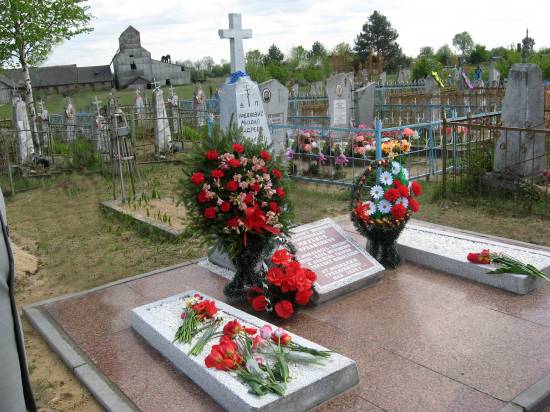 10.Дополнительная информация _______________________________________________ Подписи уполномоченных представителей:Председатель Свислочского районного исполнительного комитета                                   В.С.ОнищикМ.П.«_10__» ___мая____2017 г.Военный комиссар Волковысского,Берестовицкого и Свислочского районовполковник                                                                                  С.В.ИгнатовичМ.П.«_10__» ___мая_____2017 г.СПИСОК  ПОГИБШИХКарточка №6085             Область  Гродненская             Район   Свислочский               Пункт  аг.ДоброволяВсегоВ том числе по категориямВ том числе по категориямВ том числе по категориямВ том числе по категориямВ том числе по категориямВ том числе по категориямВ том числе по категориямВ том числе по категориямИз нихИз нихПриме-чаниеВсеговоеннослужащихвоеннослужащихучастниковсопротивленияучастниковсопротивлениявоеннопленныхвоеннопленныхжертв войнжертв войнизве-стныхнеиз-вест-ныхПриме-чаниеВсегоизве-стныхнеиз-вест-ныхизве-стныхнеиз-вест-ныхизве-стныхнеиз-вест-ныхизве-стныхнеиз-вест-ныхизве-стныхнеиз-вест-ныхПриме-чание7--52----52№ п/пВоинское званиеФамилияИмяОтчество(если таковое имеется)Дата рожденияДата гибели или смертиМесто первичного захороненияМесто службыМесто рождения и призыва1.-УРБАНОВИЧМихаилАндреевич19201941---ЯНКОВСКИЙАлексейГерасимович18961941ПАНОТЧИКИванИванович190619422.-ШМЫГАГеоргийПетрович19071941---3.-ГОРДЕНЯВасилийИванович18951941---